DRAFT                                                          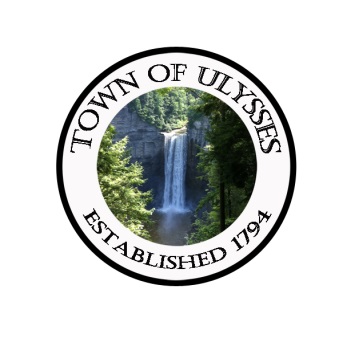 ULYSSES TOWN BOARD                        RESOLUTIONS for January 14, 2020Section 5a+++++++++++++++++++++++++++++++++++++++++++++++++++RESOLUTION # ____ OF 2020:   Policy for Applying and Receiving Grant FundingSee separate resolutionSection 6a+++++++++++++++++++++++++++++++++++++++++++++++++++RESOLUTION # ____ OF 2020:   Setting a Public Bid Opening Date for HVAC Renovation Bid SubmissionsWhereas, advertisement for bids for the NYSERDA grant funded HVAC Renovation project have been posted per Town procurement policy and New York State Law, now therefore be itResolved, that the Ulysses Town Board sets a public bid opening date of Friday, February 21st at 3pm; andFurther resolved that the Ulysses Town Clerk will advertise the bid opening in adherence to State law.Section 6b+++++++++++++++++++++++++++++++++++++++++++++++++++RESOLUTION # ____ OF 2020:   Authorizing a Request for United Way Funding to Support Summer Recreation and Youth Services. Whereas, the Town of Ulysses has agreed to administer the summer recreation programs previously operated by the Village of Trumansburg andWhereas, the Village of Trumansburg has used $3500 in United Way funding to support the program each year andWhereas, the United Way has agreed to recognize the Town of Ulysses as the fiscal sponsor of the summer recreation program in addition to the $5000 the Town receives for the Youth Services Program operated under contract with Cornell Cooperative Extension of Tompkins County, andWhereas, the United Way’s application for funding for the July 1, 2020 – June 30, 2021 grant period is due February 7, 2020, now therefore be itResolved, that the Deputy Supervisors are authorized to submit the United Way funding request to continue the summer recreation and Youth Services programs and furtherResolved, that a copy of the online application will be filed with the Town Clerk.Section 8 +++++++++++++++++++++++++++++++++++++++++++++++++++RESOLUTION # ____ OF 2020: APPROVAL OF MINUTESRESOLVED that the Ulysses Town Board approves the minutes from the regular Town Board meeting on 12/10/2019 and the Organizational Meeting on 1/6/2020Section 9+++++++++++++++++++++++++++++++++++++++++++++++++++RESOLUTION # ____ OF 2019:  APPROVAL OF BUDGET MODIFICATIONSRESOLVED that the Ulysses Town Board approves the budget modifications as presented at the Town Board meeting on 1/14/2020Section 10+++++++++++++++++++++++++++++++++++++++++++++++++++RESOLUTION # ____ OF 2020:  APPROVAL OF THE CLAIMSRESOLVED that the Ulysses Town Board has reviewed claims _____ through _____ in the amount of $_____________. 